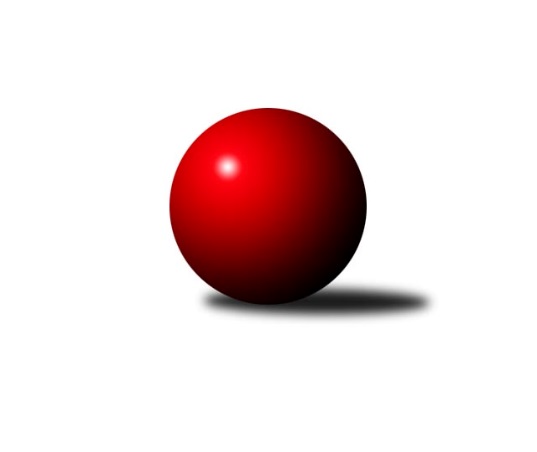 Č.12Ročník 2021/2022	15.1.2022Nejlepšího výkonu v tomto kole: 3361 dosáhlo družstvo: TJ Centropen Dačice2. KLZ B 2021/2022Výsledky 12. kolaSouhrnný přehled výsledků:KK Šumperk	- KK Vyškov	3:5	3196:3271	11.0:13.0	15.1.TJ Sokol Husovice	- KK Slovan Rosice B	6:2	3228:3047	13.5:10.5	15.1.TJ Jiskra Otrokovice	- HKK Olomouc	5:3	3175:3083	14.5:9.5	15.1.TJ Centropen Dačice	- KK Zábřeh	8:0	3361:3130	17.5:6.5	15.1.Tabulka družstev:	1.	TJ Sokol Husovice	11	10	0	1	61.0 : 27.0 	149.0 : 115.0 	 3160	20	2.	KK Vyškov	11	7	2	2	55.0 : 33.0 	147.5 : 116.5 	 3178	16	3.	TJ Centropen Dačice	12	7	1	4	58.5 : 37.5 	154.5 : 133.5 	 3191	15	4.	TJ Jiskra Otrokovice	12	6	1	5	50.0 : 46.0 	157.0 : 131.0 	 3125	13	5.	KK Zábřeh	10	5	0	5	36.0 : 44.0 	118.0 : 122.0 	 3178	10	6.	HKK Olomouc	11	3	2	6	41.5 : 46.5 	133.0 : 131.0 	 3068	8	7.	KK Šumperk	11	2	1	8	37.0 : 51.0 	139.0 : 125.0 	 2967	5	8.	KK Slovan Rosice B	12	1	1	10	21.0 : 75.0 	82.0 : 206.0 	 3008	3Podrobné výsledky kola:	 KK Šumperk	3196	3:5	3271	KK Vyškov	Kateřina Zapletalová	131 	 122 	 124 	150	527 	 2.5:1.5 	 530 	 129	131 	 124	146	Lenka Hrdinová	Kateřina Petková	136 	 135 	 136 	155	562 	 4:0 	 482 	 119	120 	 113	130	Monika Maláková	Soňa Ženčáková	133 	 146 	 134 	132	545 	 1.5:2.5 	 547 	 133	134 	 142	138	Lucie Trávníčková	Brigitte Marková	106 	 131 	 126 	92	455 	 0:4 	 558 	 137	145 	 148	128	Simona Koreňová	Růžena Smrčková	144 	 129 	 149 	163	585 	 3:1 	 559 	 135	151 	 139	134	Pavla Fialová	Hana Jáňová	125 	 123 	 141 	133	522 	 0:4 	 595 	 158	130 	 155	152	Jana Vejmolovározhodčí: Pavel HeinischNejlepší výkon utkání: 595 - Jana Vejmolová	 TJ Sokol Husovice	3228	6:2	3047	KK Slovan Rosice B	Markéta Gabrhelová	126 	 132 	 143 	112	513 	 3:1 	 457 	 114	119 	 99	125	Kristýna Klištincová	Monika Pšenková	133 	 134 	 117 	159	543 	 1:3 	 540 	 137	135 	 135	133	Pavlína Březinová	Veronika Dufková	126 	 126 	 143 	123	518 	 0:4 	 537 	 128	132 	 149	128	Eva Putnová	Lenka Kričinská	151 	 138 	 140 	118	547 	 2.5:1.5 	 536 	 144	131 	 140	121	Petra Jeřábková	Lenka Hanušová	116 	 142 	 137 	118	513 	 3:1 	 468 	 118	125 	 113	112	Martina Dosedlová	Ivana Šimková	151 	 151 	 159 	133	594 	 4:0 	 509 	 122	140 	 119	128	Magdaléna Souralová *1rozhodčí: Martin Gabrhelstřídání: *1 od 61. hodu Olga ČeperováNejlepší výkon utkání: 594 - Ivana Šimková	 TJ Jiskra Otrokovice	3175	5:3	3083	HKK Olomouc	Marta Zavřelová	151 	 146 	 131 	148	576 	 4:0 	 511 	 132	115 	 130	134	Zuzana Kolaříková	Hana Jonášková	127 	 129 	 97 	130	483 	 2:2 	 537 	 121	161 	 136	119	Lenka Pouchlá	Renáta Mikulcová st.	129 	 149 	 131 	140	549 	 4:0 	 490 	 127	111 	 117	135	Marcela Říhová	Monika Niklová	120 	 144 	 131 	154	549 	 4:0 	 430 	 96	103 	 95	136	Denisa Hamplová	Hana Stehlíková	129 	 122 	 124 	120	495 	 0.5:3.5 	 532 	 140	142 	 130	120	Jaroslava Havranová	Kateřina Fryštacká	141 	 126 	 127 	129	523 	 0:4 	 583 	 146	148 	 155	134	Silvie Vaňkovározhodčí: Michael Divílek ml.Nejlepší výkon utkání: 583 - Silvie Vaňková	 TJ Centropen Dačice	3361	8:0	3130	KK Zábřeh	Kristýna Macků	156 	 124 	 137 	138	555 	 2.5:1.5 	 538 	 136	122 	 142	138	Lenka Horňáková	Jindra Kovářová	140 	 140 	 143 	120	543 	 2:2 	 535 	 145	134 	 130	126	Romana Švubová	Iveta Kabelková	165 	 161 	 152 	124	602 	 3:1 	 537 	 118	142 	 132	145	Jitka Killarová	Veronika Brtníková	112 	 155 	 137 	147	551 	 3:1 	 519 	 137	133 	 122	127	Olga Ollingerová	Tereza Křížová	130 	 123 	 133 	146	532 	 3:1 	 508 	 115	121 	 140	132	Dana Wiedermannová	Klára Křížová	148 	 135 	 143 	152	578 	 4:0 	 493 	 117	130 	 121	125	Valerie Langerovározhodčí: Václav ZajícNejlepší výkon utkání: 602 - Iveta KabelkováPořadí jednotlivců:	jméno hráče	družstvo	celkem	plné	dorážka	chyby	poměr kuž.	Maximum	1.	Kateřina Fryštacká 	TJ Jiskra Otrokovice	560.72	369.1	191.6	3.7	6/7	(582)	2.	Hana Stehlíková 	TJ Jiskra Otrokovice	558.90	370.4	188.5	3.1	7/7	(575)	3.	Ivana Šimková 	TJ Sokol Husovice	557.08	371.9	185.2	3.8	5/6	(598)	4.	Jana Vejmolová 	KK Vyškov	556.37	371.7	184.7	2.5	6/6	(595)	5.	Markéta Gabrhelová 	TJ Sokol Husovice	551.68	367.2	184.5	3.3	5/6	(574)	6.	Veronika Brtníková 	TJ Centropen Dačice	551.07	374.2	176.9	4.1	7/7	(578)	7.	Klára Křížová 	TJ Centropen Dačice	550.49	372.8	177.7	4.7	7/7	(591)	8.	Jitka Killarová 	KK Zábřeh	550.27	372.8	177.5	3.1	6/6	(588)	9.	Romana Švubová 	KK Zábřeh	548.50	376.1	172.4	4.6	6/6	(587)	10.	Silvie Vaňková 	HKK Olomouc	547.17	369.9	177.3	7.5	6/6	(594)	11.	Růžena Smrčková 	KK Šumperk	546.56	369.3	177.3	3.8	6/6	(585)	12.	Pavla Fialová 	KK Vyškov	545.75	368.4	177.4	5.3	4/6	(563)	13.	Monika Niklová 	TJ Jiskra Otrokovice	543.05	364.4	178.6	5.9	7/7	(586)	14.	Simona Koreňová 	KK Vyškov	542.33	365.9	176.4	4.5	6/6	(567)	15.	Tereza Křížová 	TJ Centropen Dačice	538.62	357.5	181.2	7.0	7/7	(562)	16.	Ilona Olšáková 	KK Slovan Rosice B	536.00	367.4	168.6	6.9	4/5	(552)	17.	Michaela Kouřilová 	KK Vyškov	534.81	356.2	178.6	5.1	4/6	(567)	18.	Lenka Horňáková 	KK Zábřeh	534.60	372.3	162.3	6.8	6/6	(610)	19.	Lenka Pouchlá 	HKK Olomouc	534.00	366.0	168.0	6.9	5/6	(573)	20.	Kateřina Zapletalová 	KK Šumperk	531.67	359.2	172.5	5.9	6/6	(576)	21.	Lenka Hanušová 	TJ Sokol Husovice	527.19	360.2	167.0	6.5	6/6	(575)	22.	Zuzana Štěrbová 	KK Vyškov	526.73	361.3	165.5	6.5	5/6	(560)	23.	Lenka Kričinská 	TJ Sokol Husovice	526.64	365.7	161.0	8.0	6/6	(583)	24.	Blanka Sedláková 	TJ Sokol Husovice	524.27	362.0	162.2	7.1	6/6	(557)	25.	Jindra Kovářová 	TJ Centropen Dačice	524.22	360.6	163.6	9.7	6/7	(544)	26.	Kamila Chládková 	KK Zábřeh	523.75	353.8	170.0	6.0	4/6	(549)	27.	Zuzana Kolaříková 	HKK Olomouc	522.12	367.0	155.1	7.4	5/6	(558)	28.	Marcela Říhová 	HKK Olomouc	522.08	348.9	173.2	6.8	6/6	(550)	29.	Lenka Hrdinová 	KK Vyškov	520.96	369.3	151.7	9.3	6/6	(550)	30.	Jaroslava Havranová 	HKK Olomouc	516.00	348.1	167.9	5.6	5/6	(562)	31.	Martina Dosedlová 	KK Slovan Rosice B	514.13	355.4	158.8	9.3	4/5	(567)	32.	Gabriela Filakovská 	TJ Centropen Dačice	513.33	367.8	145.5	13.5	6/7	(530)	33.	Kristýna Macků 	TJ Centropen Dačice	513.07	353.7	159.4	8.9	5/7	(555)	34.	Eva Putnová 	KK Slovan Rosice B	512.90	355.9	157.0	9.1	5/5	(542)	35.	Olga Ollingerová 	KK Zábřeh	512.80	350.4	162.4	8.0	5/6	(519)	36.	Marcela Balvínová 	KK Zábřeh	508.10	345.9	162.2	8.2	5/6	(541)	37.	Pavlína Březinová 	KK Slovan Rosice B	507.56	356.0	151.6	11.5	4/5	(540)	38.	Marta Zavřelová 	TJ Jiskra Otrokovice	496.24	344.2	152.0	10.5	7/7	(576)	39.	Hana Jáňová 	KK Šumperk	495.56	351.9	143.7	12.0	4/6	(522)	40.	Renáta Mikulcová  st.	TJ Jiskra Otrokovice	494.49	341.3	153.2	10.6	7/7	(549)	41.	Pavlína Gerešová 	KK Šumperk	492.63	345.5	147.1	12.4	4/6	(541)	42.	Veronika Dufková 	TJ Sokol Husovice	489.42	338.7	150.8	11.6	4/6	(518)	43.	Denisa Hamplová 	HKK Olomouc	483.90	340.3	143.7	11.7	4/6	(534)	44.	Monika Maláková 	KK Vyškov	478.25	340.9	137.4	14.4	4/6	(514)	45.	Adéla Příhodová 	KK Šumperk	464.80	334.1	130.7	15.0	5/6	(512)	46.	Kristýna Klištincová 	KK Slovan Rosice B	464.75	325.8	139.0	14.3	5/5	(541)	47.	Brigitte Marková 	KK Šumperk	432.33	304.5	127.8	18.6	6/6	(487)		Tereza Divílková 	TJ Jiskra Otrokovice	572.00	372.0	200.0	2.0	1/7	(572)		Iveta Kabelková 	TJ Centropen Dačice	548.50	366.5	182.0	7.0	1/7	(602)		Pavlína Marková 	TJ Centropen Dačice	532.50	380.0	152.5	6.0	1/7	(548)		Monika Pšenková 	TJ Sokol Husovice	528.20	367.6	160.6	11.4	3/6	(543)		Lenka Kubová 	KK Zábřeh	526.83	368.2	158.7	8.5	2/6	(542)		Michaela Kopečná 	TJ Centropen Dačice	526.25	364.0	162.3	5.8	2/7	(550)		Eliška Novotná 	TJ Jiskra Otrokovice	520.00	354.0	166.0	12.0	1/7	(520)		Renáta Mikulcová  ml.	TJ Jiskra Otrokovice	520.00	357.3	162.8	10.0	2/7	(534)		Petra Jeřábková 	KK Slovan Rosice B	518.13	344.5	173.6	9.0	2/5	(536)		Kateřina Petková 	KK Šumperk	516.50	355.0	161.5	6.5	2/6	(562)		Lucie Trávníčková 	KK Vyškov	516.22	357.4	158.8	6.7	3/6	(547)		Eva Fabešová 	TJ Centropen Dačice	512.33	358.0	154.3	11.3	2/7	(533)		Hana Jonášková 	TJ Jiskra Otrokovice	510.00	344.5	165.5	10.8	3/7	(563)		Soňa Ženčáková 	KK Šumperk	507.33	341.3	166.0	7.0	3/6	(545)		Valerie Langerová 	KK Zábřeh	505.50	347.0	158.5	8.5	2/6	(518)		Dana Wiedermannová 	KK Zábřeh	496.50	349.5	147.0	9.5	2/6	(508)		Alena Bružová 	KK Slovan Rosice B	494.00	334.0	160.0	9.0	1/5	(494)		Alena Kopecká 	HKK Olomouc	489.50	342.0	147.5	12.0	2/6	(545)		Šárka Palková 	KK Slovan Rosice B	489.33	340.7	148.7	6.0	3/5	(538)		Lucie Vojteková 	KK Šumperk	483.00	341.0	142.0	9.0	1/6	(483)		Helena Hejtmanová 	HKK Olomouc	482.83	340.2	142.7	15.0	2/6	(522)		Laura Neová 	TJ Sokol Husovice	477.00	337.5	139.5	14.5	2/6	(509)		Anna Vašíčková 	KK Šumperk	476.00	332.0	144.0	15.0	1/6	(476)		Viktorie Vitamvásová 	KK Slovan Rosice B	464.00	339.5	124.5	14.0	2/5	(490)		Zuzana Kodadová 	TJ Centropen Dačice	460.00	330.0	130.0	12.0	1/7	(476)		Sabina Šebelová 	KK Vyškov	454.00	317.0	137.0	18.0	1/6	(454)		Karolína Havranová 	HKK Olomouc	452.50	326.0	126.5	18.5	2/6	(463)		Ivana Volná 	HKK Olomouc	450.75	318.0	132.8	19.3	2/6	(485)		Jitka Bětíková 	TJ Jiskra Otrokovice	450.33	317.7	132.7	16.0	3/7	(456)Sportovně technické informace:Starty náhradníků:registrační číslo	jméno a příjmení 	datum startu 	družstvo	číslo startu
Hráči dopsaní na soupisku:registrační číslo	jméno a příjmení 	datum startu 	družstvo	21418	Magdaléna Souralová	15.01.2022	KK Slovan Rosice B	26801	Olga Čeperová	15.01.2022	KK Slovan Rosice B	10401	Zuzana Kolaříková	15.01.2022	HKK Olomouc	21177	Monika Niklová	15.01.2022	TJ Jiskra Otrokovice	16047	Kateřina Petková	15.01.2022	KK Šumperk	Program dalšího kola:13. kolo18.1.2022	út	16:00	KK Slovan Rosice B - TJ Centropen Dačice	20.1.2022	čt	17:00	KK Šumperk - KK Zábřeh (dohrávka z 10. kola)	22.1.2022	so	10:00	HKK Olomouc - KK Vyškov	22.1.2022	so	10:30	TJ Sokol Husovice - KK Šumperk	22.1.2022	so	15:30	KK Zábřeh - TJ Jiskra Otrokovice	Nejlepší šestka kola - absolutněNejlepší šestka kola - absolutněNejlepší šestka kola - absolutněNejlepší šestka kola - absolutněNejlepší šestka kola - dle průměru kuželenNejlepší šestka kola - dle průměru kuželenNejlepší šestka kola - dle průměru kuželenNejlepší šestka kola - dle průměru kuželenNejlepší šestka kola - dle průměru kuželenPočetJménoNázev týmuVýkonPočetJménoNázev týmuPrůměr (%)Výkon1xIveta KabelkováDačice6021xIveta KabelkováDačice115.446024xJana VejmolováVyškov5956xJana VejmolováVyškov113.85956xIvana ŠimkováHusovice5946xIvana ŠimkováHusovice112.795943xRůžena SmrčkováŠumperk5852xRůžena SmrčkováŠumperk111.895854xSilvie VaňkováHKK Olomouc5833xKlára KřížováDačice110.845783xKlára KřížováDačice5784xSilvie VaňkováHKK Olomouc110.58583